PRESSEMITTEILUNG 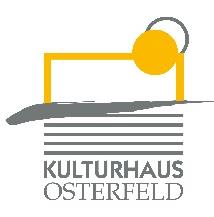 Donnerstag, 19. Januar 2023 um 20.00 UhrKulturhaus Osterfeld – StudioSascha KorfVeni, Vidi, Witzig – er kam, er sprach, sie lachtenDas neue Solo-Programm des Improvisations-ExpertenNach dem Motto "Krise als Chance" nimmt auch Sascha Korf etwas Bleibendes für sich aus der Pandemiezeit mit. „Das sieht man nicht zuletzt an meinem Bäuchlein“, wie Deutschlands interaktivster Kabarettist zugibt. Sascha hatte zudem viel Zeit, sich neue Geschichten und Schabernack einfallen zu lassen. Und so ist sein neustes Solo-Programm „VENI, VIDI, WITZIG“ gewohnt schnell, lustig, interaktiv und aktuell: Früher fuhr man zwei Stunden zum Supermarkt, heute lässt man sich drei Tomaten in 10 Minuten nach Hause liefern. Früher wurden 12 Leute von einem Topf Chili satt. Heute kocht man für 12 in sieben verschiedenen Töpfen: Vegan, Regional, Paleo, Low Carb, nachhaltig und glutenfrei. Dazu passt auch Saschas erster Gedichtband „Meine Pfanne und ich“, welcher ebenso Platz auf der Bühne findet wie sein Roman „Sofa, so Good“. Last but not least bekommen die Promis und Politiker*innen des Tages ihr Fett weg. Gekrönt wird der Abend mit der traditionellen Schlagerpantomime a la Sascha „Turbo“-Korf! Aber Sascha Korf wäre nicht Sascha Korf, wenn er nicht auch chronisch mit dem Publikum interagieren würde. Der sympathische und schlagfertige Kölner geht auf verbale Tuchfühlung mit seinen Gästen. Es entstehen einfühlsame, herrliche und lustige Dialoge auf Augenhöhe. Wie heißt es so schön: Beim Korf kommt man als Fremder und geht als Freund. „Bei Sascha werden die Zuschauer zu Mitmachern.“ (Kölner Stadtanzeiger) „VENI, VIDI, WITZIG“ ist Sascha Korfs mittlerweile sechstes Bühnen-Programm. Den Zuschauer erwartet eine exquisite Mischung aus Stand-up, Kabarett und Interaktion: Eine Wunder-Tüte, die jeden Abend anders verlaufen lässt und einige Überraschungen parat hält. Lassen Sie sich verzaubern, unterhalten und bespaßen. Denn bei Sascha sitzt man überall in der ersten Reihe.Eintritt: VK: € 19,80 / erm. 15,10 AK: € 20,70 / erm. 15,70Karten und Informationen gibt es im Kulturhaus Osterfeld (07231) 3182-15, dienstags bis freitags, 14.00 bis 18.00 Uhr, per Mail unter: karten@kulturhaus-osterfeld.de und an allen bekannten Vorverkaufsstellen oder unter www.kulturhaus-osterfeld.de.Pforzheim, den 11.01.2023i.A. Christine SamstagPresse und Sekretariat